VIENOTĀS VESELĪBAS INFORMĀCIJAS SISTĒMAS...2. Rīgā 2012		Dokumenta identifikācijaSaskaņojumiIzmaiņu vēstureSatura rādītājs1.	Ievads	51.1.	Dokumenta nolūks	51.2.	Ierobežojumi	51.3.	Saistītie dokumenti	52.	Esošās situācijas raksturojums	63.	Klasifikatora elektronizācijas pilnveidošanas pamatnostādnes	74.	Detalizēts klasifikatora apraksts	84.1.	Klasifikators „Apziņošanas servisa ziņojumu grupas”	85.	Klasifikatoru elektronizācijas risinājums	10IevadsDokumenta nolūksDokuments ir paredzēts e-veselības sistēmu projektu realizācijā iesaistītajām pusēm. Dokumenta nolūks ir specificēt klasifikatoru, kurš ir saistītas ar e-Veselības informācijas sistēmas izstrādi. IerobežojumiNav.Saistītie dokumentiDokuments ir izstrādāts saistībā ar šādiem dokumentiem:E-VESELĪBAS KLASIFIKATORU IZSTRĀDES UN IZMANTOŠANAS VADLĪNIJAS (NVD.STD.KLR.0.03);Terminu un saīsinājumu indekss (VEC.IP.TSI.1.00).Esošās situācijas raksturojumsEsošajā situācijā šāds klasifikators līdz šim netiek uzturēts. To ir nepieciešams ieviest kā e-Veselības, Integrācijas platformas, Apziņošanas servisa atbalsta klasifikatoru.Klasifikatora elektronizācijas pilnveidošanas pamatnostādnesKlasifikatora elektronizācijas mērķis ir pilnveidot klasifikatora izplatīšanu, un publicēšanu izmantojot E-veselības Klasifikatoru reģistru. Šāda pieeja nodrošinātu integrētu datu un to struktūru pārvaldību. Klasifikatoru reģistrā tiks publicēts sekojošs e-Veselības, Integrācijas platformas, Apziņošanas servisa atbalstošs klasifikators:Apziņošanas servisa ziņojumu grupas – skatīt 4.1. nodaļu.Detalizēts klasifikatora aprakstsKlasifikators „Apziņošanas servisa ziņojumu grupas”2.tabulaElektronizētā klasifikatora apraksts3.tabulaElektronizētā klasifikatora datu struktūraKlasifikatoru elektronizācijas risinājumsKlasifikatora sākotnējā versija tiks izstrādāta Integrācijas platformas projekta ietvaros, un tas tiks izmantots apziņošanas servisa ziņojumu grupēšanai. 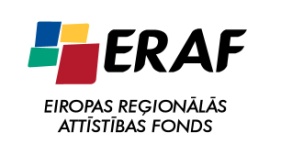 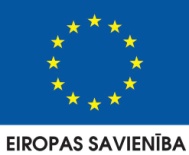 IEGULDĪJUMS TAVĀ NĀKOTNĒIEGULDĪJUMS TAVĀ NĀKOTNĒDokumenta ID:...2.Dokumenta nosaukums:...Dokumenta kods:..Versija:Versija , Laidiens OrganizācijaVārds, uzvārds, amats DatumsParakstsNacionālais veselības dienestsĀ.Bērziņa, E-veselības un standartu nodaļas vadītāja no Pasūtītāja pusesS.Cīrule, projekta vadītāja no Pasūtītāja pusesE.Sāre, projekta vadītāja no Pasūtītāja pusesV.Ziedone, projekta vadītāja no Pasūtītāja puses30.11.2012.30.11.2012.30.11.2012.30.11.2012.SIA "ABC software"30.11.2012.SIA "Lattelecom Tehnology"30.11.2012.A/S „Datorzinību centrs”30.11.2012.SIA „In-volv Latvia”30.11.2012.Neatkarīgi no izmantotajiem līdzekļiem nevienu daļu no šī dokumenta nedrīkst reproducēt, pārraidīt, pārrakstīt, uzglabāt elektroniskā meklēšanas sistēmā vai tulkot kādā citā valodā bez atsauces uz šo dokumentu.Visas tekstā izmantotās preču zīmes pieder to īpašniekiem un ir izmantotas tikai kā atsauces.VersijaDatumsAprakstsAutors1.0013.01.2012.Izveidota dokumenta sākotnējā versija 1.0130.11.2012.Veiktas redakcionālas izmaiņas: mainīts veidlapas noformējums, mainīta Versijas numerācija uz 2., nodaļā 1.3. klasifikatoru vadlīniju versija NVD.STD.KLR.0.03  1.0224.10.2014.Veiktas redakcionālas izmaiņas: precizēti publicēšanas spraudņiNr.p.k.Lauka nosaukumsLauka aprakstsI. Klasifikatora grupēšanai un apstrādei nepieciešamās pazīmesI. Klasifikatora grupēšanai un apstrādei nepieciešamās pazīmesI. Klasifikatora grupēšanai un apstrādei nepieciešamās pazīmes1OID1.3.6.1.4.1.38760.2.22NosaukumsApziņošanas servisa ziņojumu grupasNozareInformācijas sistēmasKlasifikatora izmantošanas mērķa aprakstsVeikt apziņošanas servisa ziņojumu grupēšanu pēc klientu izvēlētām grupāmKlasifikatora avots un tā uzturēšanas juridiskā bāzeERAF projekta „Elektroniskās veselības kartes un integrācijas platformas informācijas sistēmas izveide, 1.posms” (ID.Nr.3DP/3.2.2.1.1/09/IPIA/IUMPLS/019) ietvarosKlasifikatora turētāj iestādeNacionālais veselības dienests (Reģ.Nr.90009649337)Klasifikatora izmantošanas juridiskā bāzeKlasifikatora lietojuma saskarņu piezīmesPiezīmesPiezīmes par klasifikatora izmantošanas drošības aspektiem.Klasifikatora pieprasīšanaKlasifikatora turētājsKlasifikatora publicēšanas kanāliPortālsKlasifikatora izplatīšanas kanāliPortālsDITKlasifikatoru turētāju autorizēKlasifikatora turētājsAtribūtsDatu tipsDaudzvērtībaIDAprakstsKonceptsKonceptsKonceptsKonceptsKonceptsKodscodeZiņojumu grupas kodsNosaukumsdisplayTextZiņojumu grupas nosaukumsVienkāršas datu struktūras atribūtiVienkāršas datu struktūras atribūtiVienkāršas datu struktūras atribūtiVienkāršas datu struktūras atribūtiVienkāršas datu struktūras atribūtiAsociācijas ar citiem klasifikatoriemAsociācijas ar citiem klasifikatoriemAsociācijas ar citiem klasifikatoriemAsociācijas ar citiem klasifikatoriemAsociācijas ar citiem klasifikatoriemSaliktas datu struktūras atribūtsSaliktas datu struktūras atribūtsSaliktas datu struktūras atribūtsSaliktas datu struktūras atribūtsSaliktas datu struktūras atribūts